INFORMAZIONI PERSONALIAvv. Pietro Grasso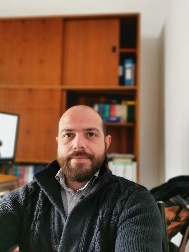  Via Firenze 225 – 95128, Catania (residenza e domicilio fiscale)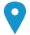 V.le Regina Margherita 2D – 95125, Catania, Italia. (Studio)  095.434960     347.0143461       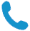 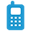  grasso.pietro2@gmail.com  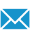 pietrograsso@pec.ordineavvocaticatania.it 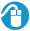 Sesso Maschio | Data di nascita 19/12/1986 | Nazionalità Italiana POSIZIONE RICOPERTATITOLO DI STUDIOAvvocato presso Studio Legale Associato Di Cataldo&Zappalà / Laurea Magistrale in Giurisprudenza presso Università “Alma Mater Studiorum”, Bologna ESPERIENZA PROFESSIONALE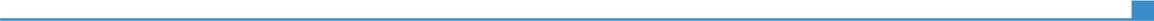 20222017 – 2022Avvocato – Studio Legale Associato Di Cataldo&Zappalà – Catania20222017 – 2022Praticante presso Studio Legale Di Cataldo&Zappalà - Catania 20222017 – 2022Udienze, preparazione atti e partecipazione riunioni con clienti;20222017 – 2022 Materia: Diritto civile, diritto societario, marchi; ISTRUZIONE E FORMAZIONE202220172008 – 20092000 – 20051990 – 1997Abilitazione alla professione di avvocato – Corte di appello di Catania;livello QEQ 7202220172008 – 20092000 – 20051990 – 1997Laurea Magistrale in Giurisprudenza – Università di Bologna;Erasmus Program – Rupert Karl Universitat Heidelberg – Germania;Diploma – Liceo Scientifico E “Boggio Lera” – Catania;Scuola Primaria – Schweizer Schule – Catania;Laurea Magistrale in Giurisprudenza – Università di Bologna;Erasmus Program – Rupert Karl Universitat Heidelberg – Germania;Diploma – Liceo Scientifico E “Boggio Lera” – Catania;Scuola Primaria – Schweizer Schule – Catania;COMPETENZE PERSONALILingua madreItalianoItalianoItalianoItalianoItalianoAltre lingueCOMPRENSIONE COMPRENSIONE PARLATO PARLATO PRODUZIONE SCRITTA Altre lingueAscolto Lettura Interazione Produzione orale Tedesco C1C1C1C1B1Sostituire con il nome del certificato di lingua acquisito. Inserire il livello, se conosciutoSostituire con il nome del certificato di lingua acquisito. Inserire il livello, se conosciutoSostituire con il nome del certificato di lingua acquisito. Inserire il livello, se conosciutoSostituire con il nome del certificato di lingua acquisito. Inserire il livello, se conosciutoSostituire con il nome del certificato di lingua acquisito. Inserire il livello, se conosciutoInglese B1B1B1B1B2Sostituire con il nome del certificato di lingua acquisito. Inserire il livello, se conosciutoSostituire con il nome del certificato di lingua acquisito. Inserire il livello, se conosciutoSostituire con il nome del certificato di lingua acquisito. Inserire il livello, se conosciutoSostituire con il nome del certificato di lingua acquisito. Inserire il livello, se conosciutoSostituire con il nome del certificato di lingua acquisito. Inserire il livello, se conosciutoLivelli: A1/A2: Utente base  -  B1/B2: Utente intermedio  -  C1/C2: Utente avanzato Quadro Comune Europeo di Riferimento delle LingueLivelli: A1/A2: Utente base  -  B1/B2: Utente intermedio  -  C1/C2: Utente avanzato Quadro Comune Europeo di Riferimento delle LingueLivelli: A1/A2: Utente base  -  B1/B2: Utente intermedio  -  C1/C2: Utente avanzato Quadro Comune Europeo di Riferimento delle LingueLivelli: A1/A2: Utente base  -  B1/B2: Utente intermedio  -  C1/C2: Utente avanzato Quadro Comune Europeo di Riferimento delle LingueLivelli: A1/A2: Utente base  -  B1/B2: Utente intermedio  -  C1/C2: Utente avanzato Quadro Comune Europeo di Riferimento delle LingueCompetenze comunicativeOttime capacità comunicative anche in lingua straniera, acquisite nel corso di esperienze di studio e lavorative in Italia ed all’estero; partecipazione a workshop in mediazione Familiare, attività di educatore/allenatore di calcio e contestualmente responsabile alla comunicazione con i genitori dei giocatori, esperienza di barkeeper 8 in Svizzera- Lucerna) contatto diretto con il pubblico. Esperienza Erasmus e lavoro presso agenzia di Eventi durante il percorso universitario.Competenza digitaleAUTOVALUTAZIONEAUTOVALUTAZIONEAUTOVALUTAZIONEAUTOVALUTAZIONEAUTOVALUTAZIONECompetenza digitaleElaborazione delle informazioniComunicazioneCreazione di ContenutiSicurezzaRisoluzione di problemiIntermedioIntermedioIntermedioIntermedioAvanzatoLivelli: Utente base  -  Utente intermedio  -  Utente avanzato Competenze digitali - Scheda per l'autovalutazione Livelli: Utente base  -  Utente intermedio  -  Utente avanzato Competenze digitali - Scheda per l'autovalutazione Livelli: Utente base  -  Utente intermedio  -  Utente avanzato Competenze digitali - Scheda per l'autovalutazione Livelli: Utente base  -  Utente intermedio  -  Utente avanzato Competenze digitali - Scheda per l'autovalutazione Livelli: Utente base  -  Utente intermedio  -  Utente avanzato Competenze digitali - Scheda per l'autovalutazione buona padronanza degli strumenti di scrittura e pacchetto OFFICE  (elaboratore di testi, foglio elettronico, software di presentazione)buona padronanza dei programmi per l’elaborazione digitale delle immagini  acquisita come fotografo a livello amatorialebuona padronanza degli strumenti di scrittura e pacchetto OFFICE  (elaboratore di testi, foglio elettronico, software di presentazione)buona padronanza dei programmi per l’elaborazione digitale delle immagini  acquisita come fotografo a livello amatorialebuona padronanza degli strumenti di scrittura e pacchetto OFFICE  (elaboratore di testi, foglio elettronico, software di presentazione)buona padronanza dei programmi per l’elaborazione digitale delle immagini  acquisita come fotografo a livello amatorialebuona padronanza degli strumenti di scrittura e pacchetto OFFICE  (elaboratore di testi, foglio elettronico, software di presentazione)buona padronanza dei programmi per l’elaborazione digitale delle immagini  acquisita come fotografo a livello amatorialebuona padronanza degli strumenti di scrittura e pacchetto OFFICE  (elaboratore di testi, foglio elettronico, software di presentazione)buona padronanza dei programmi per l’elaborazione digitale delle immagini  acquisita come fotografo a livello amatorialeAltre competenzeFalegnameriaBonsaiCalcio e Sport/ Allenatore e EducatoreMusica PianoforteAnimaliPatente di guidaB